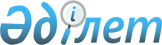 О внесении изменений в решение Темирского районного маслихата Актюбинской области от 30 декабря 2020 года № 563 "Об утверждении бюджета Алтыкарасуского сельского округа на 2021–2023 годы"
					
			С истёкшим сроком
			
			
		
					Решение Темирского районного маслихата Актюбинской области от 24 декабря 2021 года № 135. Прекращено действие в связи с истечением срока
      Темирский районный маслихат Актюбинской области РЕШИЛ:
      1. Внести в решение Темирского районного маслихата Актюбинской области от 30 декабря 2020 года № 563 "Об утверждении бюджета Алтыкарасуского сельского округа на 2021–2023 годы" (зарегистрировано в Реестре государственной регистрации нормативных правовых актов под № 7948) следующие изменения:
      пункт 1 изложить в новой редакции:
      "1. Утвердить бюджет Алтыкарасуского сельского округа на 2021–2023 годы согласно приложениям 1, 2 и 3 к настоящему решению, в том числе на 2021 год в следующих объемах:
      1) доходы – 40 525 тысяч тенге, в том числе:
      налоговые поступления – 2 060 тысяч тенге;
      неналоговые поступления – 120 тысяч тенге;
      поступления от продажи основного капитала – 0 тенге;
      поступления трансфертов – 38 345 тысяч тенге; 
      2) затраты – 40 667,4 тысяч тенге;
      3) чистое бюджетное кредитование – 0 тенге, в том числе:
      бюджетные кредиты – 0 тенге;
      погашение бюджетных кредитов – 0 тенге;
      4) сальдо по операциям с финансовыми активами – 0 тенге;
      приобретение финансовых активов – 0 тенге;
      поступления от продажи финансовых активов – 0 тенге;
      5) дефицит (профицит) бюджета – - 142,4 тысяч тенге;
      6) финансирование дефицита (использование профицита) бюджета –
      142,4 тысяч тенге, в том числе:
      поступление займов – 0 тенге;
      погашение займов – 0 тенге;
      используемые остатки бюджетных средств – 142,4 тысяч тенге.";
      пункт 5 изложить в новой редакции:
      "5. Учесть в бюджете Алтыкарасуского сельского округа на 2021 год поступления целевых текущих трансфертов из районного бюджета в сумме 18 221 тысяч тенге.
      Распределение указанных сумм целевых текущих трансфертов определяется на оснований решения акима Алтыкарасуского сельского округа.";
      приложение 1 к указанному решению изложить в новой редакции согласно приложению к настоящему решению.
      2. Настоящее решение вводится в действие с 1 января 2021 года. Бюджет Алтыкарасуского сельского округа на 2021 год
					© 2012. РГП на ПХВ «Институт законодательства и правовой информации Республики Казахстан» Министерства юстиции Республики Казахстан
				
      Секретарь Темирского районного маслихата 

Б. Шаимов
Приложение к решению Темирского районного маслихата от 23 декабря 2021 года № 135Приложение 1 к решению Темирского районного маслихата от 30 декабря 2020 года № 563
Категория
Категория
Категория
Категория
Сумма (тысяч тенге)
Класс
Класс
Класс
Сумма (тысяч тенге)
Подкласс
Подкласс
Сумма (тысяч тенге)
Наименование
Сумма (тысяч тенге)
I. Доходы
40 525
1
Налоговые поступления
2 060
04
Hалоги на собственность
2 060
1
Hалоги на имущество
52
3
Земельный налог
44
4
Hалог на транспортные средства
1 964
2
Неналоговые поступления
120
06
Прочие неналоговые поступления
120
1
Прочие неналоговые поступления
120
4
Поступления трансфертов
38 345
02
Трансферты из вышестоящих органов государственного управления
38 345
3
Трансферты из районного (города областного значения) бюджета
38 345
Функциональная группа
Функциональная группа
Функциональная группа
Функциональная группа
Функциональная группа
Сумма (тысяч тенге)
Функциональная подгруппа
Функциональная подгруппа
Функциональная подгруппа
Функциональная подгруппа
Сумма (тысяч тенге)
Администратор БП
Администратор БП
Администратор БП
Сумма (тысяч тенге)
Программа
Программа
Сумма (тысяч тенге)
Наименование
Сумма (тысяч тенге)
II. Затраты
40 667,4
01
Государственные услуги общего характера
28 039
1
Представительные, исполнительные и другие органы, выполняющие общие функции государственного управления
28 039
124
Аппарат акима города районного значения, села, поселка, сельского округа
28 039 
001
Услуги по обеспечению деятельности акима города районного значения, села, поселка, сельского округа
27 439
022
Капитальные расходы государственного органа
600
07
Жилищно-коммунальное хозяйство
9 485
3
Благоустройство населенных пунктов
9 485
124
Аппарат акима города районного значения, села, поселка, сельского округа
9 485
008
Освещение улиц в населенных пунктах
1 995
009
Обеспечение санитарии населенных пунктов
1 340
011
Благоустройство и озеленение населенных пунктов
6 150
13
Прочие
3 143
9
Прочие
3 143
124
Аппарат акима города районного значения, села, поселка, сельского округа
3 143
040
Реализация мероприятий для решения вопросов обустройства населенных пунктов в реализацию мер по содействию экономическому развитию регионов в рамках Государственной программы развития регионов до 2025 года
3 143
15
Трансферты
0,4
11
Трансферты
0,4
124
Аппарат акима города районного значения, села, поселка, сельского округа
0,4
048
Возврат неиспользованных (недоиспользованных) целевых трансфертов
0,4
ІІІ.Чистое бюджетное кредитование
0
Бюджетные кредиты
0
Категория
Категория
Категория
Категория
Сумма (тысяч тенге)
Класс
Класс
Класс
Сумма (тысяч тенге)
Подкласс
Подкласс
Сумма (тысяч тенге)
Наименование
Сумма (тысяч тенге)
5
Погашение бюджетных кредитов
0
01
Погашение бюджетных кредитов
0
1
Погашение бюджетных кредитов, выданных из государственного бюджета
0
Функциональная группа
Функциональная группа
Функциональная группа
Функциональная группа
Функциональная группа
Сумма (тысяч тенге)
Функциональная подгруппа
Функциональная подгруппа
Функциональная подгруппа
Функциональная подгруппа
Сумма (тысяч тенге)
Администратор БП
Администратор БП
Администратор БП
Сумма (тысяч тенге)
Программа
Программа
Сумма (тысяч тенге)
Наименование
Сумма (тысяч тенге)
IV. Сальдо по операциям с финансовыми активами
0
V. Дефицит (профицит) бюджета
-142,4
VІ. Финансирование дефицита (использование профицита) бюджета
142,4
Категория
Категория
Категория
Категория
Сумма (тысяч тенге)
Класс
Класс
Класс
Сумма (тысяч тенге)
Подкласс
Подкласс
Сумма (тысяч тенге)
Наименование
Сумма (тысяч тенге)
8
Используемые остатки бюджетных средств
142,4
01
Остатки бюджетных средств
142,4
1
Свободные остатки бюджетных средств
142,4